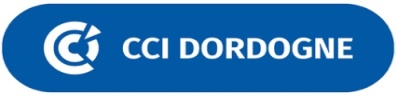 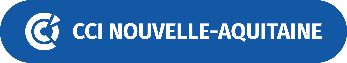 à la Chambre de Commerce et d’Industrie de Dordogne
et à la Chambre de Commerce et d’Industrie Nouvelle-Aquitaine A retourner avant le 30 avril 2021Nous vous remercions de bien vouloir vérifier les informations ci-dessous ; en cas d’erreur ou d’omission, merci de corriger ou de compléter dans la colonne prévue à cet effet.Vous pouvez vous reporter à la notice explicative jointe au dos du courrier d’accompagnement, chaque numéro de ce formulaire renvoyant à la notice.Informations sur l’entreprise  	Les données actuelles ↓ 				Corriger, cocher ou compléter ici ↓Informations sur le responsable légal de l’entreprise qui est l’électeur de droit de l’entreprise :Uniquement pour les entreprises individuelles et les commerçants :Possibilités proposées à l’électeur de droit de l’entreprise (voir page 1) : POSSIBILITE DE DÉSIGNER UN REPRÉSENTANT OU UN MANDATAIRE POUR VOTER A VOTRE PLACEEn tant que responsable légal de société ou d’un établissement public industriel et commercial, si vous ne souhaitez pas être électeur, vous pouvez désigner toute autre personne occupant une des fonctions mentionnées au (7) de la notice, soit à défaut et pour vous représenter, mandater toute personne exerçant des fonctions impliquant des responsabilités de direction commerciale, technique ou administrative dans l’établissement.Si l’établissement mentionné à l’adresse ci-avant est le SIEGE de l’entreprise et que vous souhaitez désigner un représentant ou un mandataire pour voter en vos lieu et place au titre de l’entreprise, veuillez compléter le cadre ci-dessous.Si l’établissement mentionné à l’adresse ci-avant N’EST PAS LE SIEGE de l’entreprise, merci d’adresser le présent questionnaire au responsable légal de l’établissement siège afin qu’il désigne un représentant ou un mandataire pour voter en ses lieu et place en complétant le cadre ci-dessous.
DESIGNATION D’ELECTEURS REPRESENTANTS OU MANDATAIRES POUR DES ETABLISSEMENTS SECONDAIRES OU COMPLEMENTAIRESAttention : partie du questionnaire à remplir par le responsable légal ou par le dirigeant de l’entreprise si celui-ci est inscrit comme électeur de droit au titre d’un ou plusieurs établissements secondaires situés dans le département de la CCI.Au besoin, merci de transmettre ce questionnaire au responsable légal (siège).Si vous êtes électeur de droit au titre d’un ou plusieurs établissements situés dans le département de la CCI faisant l’objet d’une immatriculation secondaire ou complémentaire au RCS, vous pouvez désigner pour chaque établissement concerné un électeur représentant qui occupe une des fonctions mentionnées au point (7) de la notice ou un électeur mandataire qui occupe des fonctions de cadre-dirigeant impliquant des responsabilités de direction commerciale, technique ou administrative au sein de l’établissement pour voter en vos lieu et place. A défaut, vous resterez inscrits comme électeur de droit de ces établissements et serez appelé à voter au titre de ces derniers.IMPORTANT : Si vous avez plus de 2 établissements secondaires ou complémentaires, vous pouvez désigner autant d’électeurs que d’établissements en copiant / téléchargeant le formulaire complémentaire sur le site mentionné en page 4.VOUS AVEZ + DE 10 SALARIES DANS LE DEPARTEMENT DE LA CCI ?VOUS POUVEZ DÉSIGNER DES ÉLECTEURS SUPPLÉMENTAIRESSi vous employez moins de 10 salariés pour l’ensemble de vos établissements situés sur le département de votre CCI, il vous reste à signer votre questionnaire en page 4.COMBIEN D’ÉLECTEURS SUPPLÉMENTAIRES POUVEZ-VOUS DÉSIGNER ?Si vous employez plus de 10 salariés au titre de la totalité des établissements de votre entreprise dans le département de la CCI, vous avez la possibilité de désigner un ou plusieurs électeurs supplémentaires, dont le nombre total se cumule, selon les tranches d’effectifs suivantes : De 10 à 49 salariés : 1 électeur supplémentaireDe 50 à 99 salariés : 1 second électeur supplémentaireDe 100 à 999 salariés : 1 électeur supplémentaire par tranche de 100 salariés1000 salariés et plus : 1 électeur supplémentaire par tranche de 250 salariésSi vous êtes entrepreneur individuel ou commerçant et que vous avez un conjoint-collaborateur inscrit de droit, vous n’avez pas la faculté de désigner un électeur supplémentaire dans la tranche de 10 à 49 salariés (article L.713-2 II du Code de commerce).Si vous êtes responsable légal ou dirigeant d’une société ou d’un EPIC, et que vous êtes déjà inscrit sur la liste électorale en qualité d’électeur de droit de l’entreprise ou d’un ou plusieurs établissements secondaires ou complémentaires, vous ne pouvez pas vous désigner vous-même comme électeur supplémentaire.QUI PEUT ÊTRE ÉLECTEUR ?Les personnes désignées comme électeur supplémentaire doivent exercer dans l’établissement une des fonctions mentionnées au (7) de la notice ou toute fonction impliquant des responsabilités de direction commerciale, technique ou administrative.IMPORTANT : Si vous avez plus de 199 salariés pour l’ensemble de vos établissements situés sur le département de votre CCI, vous pouvez désigner d’autres électeurs supplémentaires en copiant / téléchargeant le formulaire complémentaire sur le site mentionné ci-dessous, afin de correspondre à la tranche d’effectifs de votre entreprise. Exemple : « Tranche de 200 à 299 salariés : 4 électeurs supplémentaires ».Signature du déclarant et des électeurs désignés Le chef d’entreprise, et le cas échéant le conjoint collaborateur, le représentant légal ou le dirigeant d’entreprise ainsi que les électeurs désignés en qualité d’électeurs représentants, mandataires ou supplémentaires doivent apposer leur signature dans le cadre prévu à cet effet. L’absence de signature entrainera la non prise en compte des informations renseignées pour le ou les électeurs concernés.Par leur signature, le déclarant et les électeurs désignés attestent de la conformité des informations remplies les concernant et qu’ils ne sont frappés d’aucune incapacité prévue au II de l’article L.713-3 du code de commerce.Merci de prendre connaissance des informations relatives au traitement des données 
sur la notice explicative par voie électronique à l’adresse suivante elections2021@dordogne.cci.frPour tout renseignement sur les élections consulaires 2021Adresse1Adresse2Adresse3Adresse4Adresse5Adresse6N° Siret (1)Nature de l’établissementSiège et/ou établissement principalSecondaire ou ComplémentaireNom ou Raison Sociale Enseigne / nom commercialAdresse de l’établissementAdresse où le matériel de vote sera expédié si différente de l’adressede l’établissementForme juridiqueCode et libellé APE (2)(Activité principale exercée)Catégorie électorale (3)  Nombre de salariés à cette adresse (4)Nombre total de salariés dans le département (4)Téléphone de l’entrepriseAdresse mail de l’entrepriseSite internetresponsable Légal (5)Nom, nom de naissance, prénom ↓Date de naissance
(obligatoire) ↓Date de naissance
(obligatoire) ↓Fonction au sein de l’entreprise (obligatoire) ↓responsable Légal (5)responsable Légal (5)..........................................................................................................................................................................................responsable Légal (5)Tél. mobile personnel ou nominatif professionnel 
(obligatoire pour recevoir vos codes d’accès par SMS pour voter) ↓.....................................................Tél. mobile personnel ou nominatif professionnel 
(obligatoire pour recevoir vos codes d’accès par SMS pour voter) ↓.....................................................Mail personnel ou nominatif professionnel
(obligatoire pour recevoir vos codes d’accès par mail pour voter) ↓.....................................................Mail personnel ou nominatif professionnel
(obligatoire pour recevoir vos codes d’accès par mail pour voter) ↓.....................................................responsable Légal (5)............................................................................................................................................................................................................................................................responsable Légal (5)Je suis d’accord pour recevoir les instruments de vote par mail ou SMS, plutôt que par courrier postal                  OUI      NON Je suis d’accord pour recevoir les instruments de vote par mail ou SMS, plutôt que par courrier postal                  OUI      NON Je suis d’accord pour recevoir les instruments de vote par mail ou SMS, plutôt que par courrier postal                  OUI      NON Je suis d’accord pour recevoir les instruments de vote par mail ou SMS, plutôt que par courrier postal                  OUI      NON CONJOINT COLLABORATEUR (6)(marié ou pacsé)Nom, nom de naissance, prénom ↓Date de naissance
(obligatoire) ↓Date de naissance
(obligatoire) ↓Date de naissance
(obligatoire) ↓Fonction au sein de l’entreprise (obligatoire) ↓CONJOINT COLLABORATEUR (6)(marié ou pacsé)...................................................................................................................................................................................................................................CONJOINT COLLABORATEUR (6)(marié ou pacsé)Tél. mobile personnel ou nominatif professionnel 
(obligatoire pour recevoir vos codes d’accès par SMS pour voter) ↓.....................................................Tél. mobile personnel ou nominatif professionnel 
(obligatoire pour recevoir vos codes d’accès par SMS pour voter) ↓.....................................................Tél. mobile personnel ou nominatif professionnel 
(obligatoire pour recevoir vos codes d’accès par SMS pour voter) ↓.....................................................Mail personnel ou nominatif professionnel
(obligatoire pour recevoir vos codes d’accès par mail pour voter) ↓.....................................................Mail personnel ou nominatif professionnel
(obligatoire pour recevoir vos codes d’accès par mail pour voter) ↓.....................................................CONJOINT COLLABORATEUR (6)(marié ou pacsé)...........................................................................................................................................................................................................................................................................................................................CONJOINT COLLABORATEUR (6)(marié ou pacsé)
Je suis d’accord pour recevoir les instruments de vote par mail ou SMS, plutôt que par courrier postal                  OUI      NON 
Je suis d’accord pour recevoir les instruments de vote par mail ou SMS, plutôt que par courrier postal                  OUI      NON Signature obligatoire du conjoint collaborateurSignature obligatoire du conjoint collaborateurSignature obligatoire du conjoint collaborateurElecteur 
représentant ou mandataire (7)Nom, nom de naissance, prénom ↓Date de naissance
(obligatoire) ↓Date de naissance
(obligatoire) ↓Fonction au sein de l’entreprise (obligatoire) ↓Electeur 
représentant ou mandataire (7)..........................................................................................................................................................................................Electeur 
représentant ou mandataire (7)Tél. mobile personnel ou nominatif professionnel 
(obligatoire pour recevoir vos codes d’accès par SMS pour voter) ↓.....................................................Tél. mobile personnel ou nominatif professionnel 
(obligatoire pour recevoir vos codes d’accès par SMS pour voter) ↓.....................................................Mail personnel ou nominatif professionnel
(obligatoire pour recevoir vos codes d’accès par mail pour voter) ↓.....................................................Mail personnel ou nominatif professionnel
(obligatoire pour recevoir vos codes d’accès par mail pour voter) ↓.....................................................Electeur 
représentant ou mandataire (7)............................................................................................................................................................................................................................................................Electeur 
représentant ou mandataire (7)Je suis d’accord pour recevoir les instruments de vote par mail ou SMS, plutôt que par courrier postal                  OUI      NON Je suis d’accord pour recevoir les instruments de vote par mail ou SMS, plutôt que par courrier postal                  OUI      NON Signature obligatoire de l’électeur 
représentant ou mandataireSignature obligatoire de l’électeur 
représentant ou mandataireEtablissement n°1
N° Siret (1)Etablissement n°1
N° Siret (1)Adresse de l’établissementAdresse de l’établissementNombre de salariés à cette adresse (4)Nombre de salariés à cette adresse (4)Code et libellé APE (2)Code et libellé APE (2)Catégorie électorale (3)  Catégorie électorale (3)  Electeur 
désigné (7)Nom, nom de naissance, prénom ↓Nom, nom de naissance, prénom ↓Date de naissance
(obligatoire) ↓Date de naissance
(obligatoire) ↓Fonction au sein de l’entreprise (obligatoire) ↓Fonction au sein de l’entreprise (obligatoire) ↓Electeur 
désigné (7)..................................................................................................................................................................................................................................................................................................Electeur 
désigné (7)Tél. mobile personnel ou nominatif professionnel 
(obligatoire pour recevoir vos codes d’accès par SMS pour voter) ↓.....................................................Tél. mobile personnel ou nominatif professionnel 
(obligatoire pour recevoir vos codes d’accès par SMS pour voter) ↓.....................................................Tél. mobile personnel ou nominatif professionnel 
(obligatoire pour recevoir vos codes d’accès par SMS pour voter) ↓.....................................................Mail personnel ou nominatif professionnel
(obligatoire pour recevoir vos codes d’accès par mail pour voter) ↓.....................................................Mail personnel ou nominatif professionnel
(obligatoire pour recevoir vos codes d’accès par mail pour voter) ↓.....................................................Mail personnel ou nominatif professionnel
(obligatoire pour recevoir vos codes d’accès par mail pour voter) ↓.....................................................Electeur 
désigné (7)..........................................................................................................................................................................................................................................................................................................................................................................................Electeur 
désigné (7)Je suis d’accord pour recevoir les instruments de vote par mail ou SMS, plutôt que par courrier postal                  OUI       NON Je suis d’accord pour recevoir les instruments de vote par mail ou SMS, plutôt que par courrier postal                  OUI       NON Je suis d’accord pour recevoir les instruments de vote par mail ou SMS, plutôt que par courrier postal                  OUI       NON Signature obligatoire de l’électeur désignéSignature obligatoire de l’électeur désignéSignature obligatoire de l’électeur désignéEtablissement n°2
N° Siret (1)Etablissement n°2
N° Siret (1)Adresse de l’établissementAdresse de l’établissementNombre de salariés à cette adresse (4)Nombre de salariés à cette adresse (4)Code et libellé APE (2)Code et libellé APE (2)Catégorie électorale (3)  Catégorie électorale (3)  Electeur 
désigné (7)Nom, nom de naissance, prénom ↓Nom, nom de naissance, prénom ↓Date de naissance
(obligatoire) ↓Date de naissance
(obligatoire) ↓Fonction au sein de l’entreprise (obligatoire) ↓Fonction au sein de l’entreprise (obligatoire) ↓Electeur 
désigné (7)..................................................................................................................................................................................................................................................................................................Electeur 
désigné (7)Tél. mobile personnel ou nominatif professionnel 
(obligatoire pour recevoir vos codes d’accès par SMS pour voter) ↓.....................................................Tél. mobile personnel ou nominatif professionnel 
(obligatoire pour recevoir vos codes d’accès par SMS pour voter) ↓.....................................................Tél. mobile personnel ou nominatif professionnel 
(obligatoire pour recevoir vos codes d’accès par SMS pour voter) ↓.....................................................Mail personnel ou nominatif professionnel
(obligatoire pour recevoir vos codes d’accès par mail pour voter) ↓.....................................................Mail personnel ou nominatif professionnel
(obligatoire pour recevoir vos codes d’accès par mail pour voter) ↓.....................................................Mail personnel ou nominatif professionnel
(obligatoire pour recevoir vos codes d’accès par mail pour voter) ↓.....................................................Electeur 
désigné (7)..........................................................................................................................................................................................................................................................................................................................................................................................Electeur 
désigné (7)Je suis d’accord pour recevoir les instruments de vote par mail ou SMS, plutôt que par courrier postal                  OUI       NON Je suis d’accord pour recevoir les instruments de vote par mail ou SMS, plutôt que par courrier postal                  OUI       NON Je suis d’accord pour recevoir les instruments de vote par mail ou SMS, plutôt que par courrier postal                  OUI       NON Signature obligatoire de l’électeur désignéSignature obligatoire de l’électeur désignéSignature obligatoire de l’électeur désignéTotal de vos effectifs salariés y compris le siège, dans le département de la CCI = Total de vos effectifs salariés y compris le siège, dans le département de la CCI = Total de vos effectifs salariés y compris le siège, dans le département de la CCI = Total de vos effectifs salariés y compris le siège, dans le département de la CCI = Total de vos effectifs salariés y compris le siège, dans le département de la CCI = Total de vos effectifs salariés y compris le siège, dans le département de la CCI = Electeur supplémentaire n°1 - De 10 à 49 salariésElecteur supplémentaire n°1 - De 10 à 49 salariésElecteur supplémentaire n°1 - De 10 à 49 salariésElecteur supplémentaire n°1 - De 10 à 49 salariésElecteur supplémentaire n°1 - De 10 à 49 salariésElecteur supplémentaire n°1 - De 10 à 49 salariésEtablissement
N° Siret (8)Etablissement
N° Siret (8)Adresse de l’établissementAdresse de l’établissementNombre de salariés à cette adresse (4)Nombre de salariés à cette adresse (4)Code et libelle APE (2)Code et libelle APE (2)Catégorie électorale (3)  Catégorie électorale (3)  Electeur 
désigné (7) Nom, nom de naissance, prénom ↓Nom, nom de naissance, prénom ↓Date de naissance
(obligatoire) ↓Date de naissance
(obligatoire) ↓Fonction au sein de l’entreprise (obligatoire) ↓Electeur 
désigné (7) .........................................................................................................................................................................................................................................................Electeur 
désigné (7) Tél. mobile personnel ou nominatif professionnel 
(obligatoire pour recevoir vos codes d’accès par SMS pour voter) ↓.....................................................Tél. mobile personnel ou nominatif professionnel 
(obligatoire pour recevoir vos codes d’accès par SMS pour voter) ↓.....................................................Tél. mobile personnel ou nominatif professionnel 
(obligatoire pour recevoir vos codes d’accès par SMS pour voter) ↓.....................................................Mail personnel ou nominatif professionnel
(obligatoire pour recevoir vos codes d’accès par mail pour voter) ↓.....................................................Mail personnel ou nominatif professionnel
(obligatoire pour recevoir vos codes d’accès par mail pour voter) ↓.....................................................Electeur 
désigné (7) ...........................................................................................................................................................................................................................................................................................................................Electeur 
désigné (7) Je suis d’accord pour recevoir les instruments de vote par mail ou SMS, plutôt que par courrier postal                  OUI       NON Je suis d’accord pour recevoir les instruments de vote par mail ou SMS, plutôt que par courrier postal                  OUI       NON Je suis d’accord pour recevoir les instruments de vote par mail ou SMS, plutôt que par courrier postal                  OUI       NON Signature obligatoire de l’électeur supplémentaireSignature obligatoire de l’électeur supplémentaireElecteur supplémentaire n°2 - De 50 à 99 salariésElecteur supplémentaire n°2 - De 50 à 99 salariésElecteur supplémentaire n°2 - De 50 à 99 salariésElecteur supplémentaire n°2 - De 50 à 99 salariésElecteur supplémentaire n°2 - De 50 à 99 salariésElecteur supplémentaire n°2 - De 50 à 99 salariésEtablissement
N° Siret (8)Etablissement
N° Siret (8)Adresse de l’établissementAdresse de l’établissementNombre de salariés à cette adresse (4)Nombre de salariés à cette adresse (4)Code et libellé APE (2)Code et libellé APE (2)Catégorie électorale (3)  Catégorie électorale (3)  Electeur 
désigné (7) Nom, nom de naissance, prénom ↓Nom, nom de naissance, prénom ↓Date de naissance
(obligatoire) ↓Date de naissance
(obligatoire) ↓Fonction au sein de l’entreprise (obligatoire) ↓Electeur 
désigné (7) .........................................................................................................................................................................................................................................................Electeur 
désigné (7) Tél. mobile personnel ou nominatif professionnel 
(obligatoire pour recevoir vos codes d’accès par SMS pour voter) ↓.....................................................Tél. mobile personnel ou nominatif professionnel 
(obligatoire pour recevoir vos codes d’accès par SMS pour voter) ↓.....................................................Tél. mobile personnel ou nominatif professionnel 
(obligatoire pour recevoir vos codes d’accès par SMS pour voter) ↓.....................................................Mail personnel ou nominatif professionnel
(obligatoire pour recevoir vos codes d’accès par mail pour voter) ↓.....................................................Mail personnel ou nominatif professionnel
(obligatoire pour recevoir vos codes d’accès par mail pour voter) ↓.....................................................Electeur 
désigné (7) ...........................................................................................................................................................................................................................................................................................................................Electeur 
désigné (7) Je suis d’accord pour recevoir les instruments de vote par mail ou SMS, plutôt que par courrier postal                  OUI       NON Je suis d’accord pour recevoir les instruments de vote par mail ou SMS, plutôt que par courrier postal                  OUI       NON Je suis d’accord pour recevoir les instruments de vote par mail ou SMS, plutôt que par courrier postal                  OUI       NON Signature obligatoire de l’électeur supplémentaireSignature obligatoire de l’électeur supplémentaireElecteur supplémentaire n°3 - De 100 à 199 salariésElecteur supplémentaire n°3 - De 100 à 199 salariésElecteur supplémentaire n°3 - De 100 à 199 salariésElecteur supplémentaire n°3 - De 100 à 199 salariésElecteur supplémentaire n°3 - De 100 à 199 salariésElecteur supplémentaire n°3 - De 100 à 199 salariésEtablissement
N° Siret (8)Etablissement
N° Siret (8)Adresse de l’établissementAdresse de l’établissementNombre de salariés à cette adresse (4)Nombre de salariés à cette adresse (4)Code et libellé APE (2)Code et libellé APE (2)Catégorie électorale (3)  Catégorie électorale (3)  Electeur 
désigné (7) Nom, nom de naissance, prénom ↓Nom, nom de naissance, prénom ↓Date de naissance
(obligatoire) ↓Date de naissance
(obligatoire) ↓Fonction au sein de l’entreprise (obligatoire) ↓Electeur 
désigné (7) .........................................................................................................................................................................................................................................................Electeur 
désigné (7) Tél. mobile personnel ou nominatif professionnel 
(obligatoire pour recevoir vos codes d’accès par SMS pour voter) ↓.....................................................Tél. mobile personnel ou nominatif professionnel 
(obligatoire pour recevoir vos codes d’accès par SMS pour voter) ↓.....................................................Tél. mobile personnel ou nominatif professionnel 
(obligatoire pour recevoir vos codes d’accès par SMS pour voter) ↓.....................................................Mail personnel ou nominatif professionnel
(obligatoire pour recevoir vos codes d’accès par mail pour voter) ↓.....................................................Mail personnel ou nominatif professionnel
(obligatoire pour recevoir vos codes d’accès par mail pour voter) ↓.....................................................Electeur 
désigné (7) ...........................................................................................................................................................................................................................................................................................................................Electeur 
désigné (7) Je suis d’accord pour recevoir les instruments de vote par mail ou SMS, plutôt que par courrier postal                  OUI       NON Je suis d’accord pour recevoir les instruments de vote par mail ou SMS, plutôt que par courrier postal                  OUI       NON Je suis d’accord pour recevoir les instruments de vote par mail ou SMS, plutôt que par courrier postal                  OUI       NON Signature obligatoire de l’électeur supplémentaireSignature obligatoire de l’électeur supplémentaireContactez-nous auAdressez-nous un mail àConnectez-vous sur notre site05.53.35.80.47elections2021@dordogne.cci.frwww.dordogne.cci.fr